Проектная работа«Богатства Урала»СодержаниеВведение………………………………………………………………… … 31. Минералы 1.1. Многообразие минералов…………………………………………….  41.2. Происхождение горных пород и минералов………………………..   41.2. Минералы вокруг нас…………………………………………………  52. Интересное о минералах2.1. Начало коллекции…………………………………………………….   62.2. Минералы Урала………………………………………………………  6Заключение…………………………………………………………………. 7Список использованной литературы………………………………….. …  8	ВведениеАктуальность Дети любят подолгу рассматривать и играть с мамиными бусами из драгоценных камней. Им очень интересно, почему все камни разные, не похожи друг на друга? Откуда вообще берутся камни? Где найти настоящий минерал, и можно ли найти его под ногами? Что, если на Земле не будет минералов? А бывают ли съедобные минералы? Цель нашего исследования – узнать ответы на поставленные нами вопросы.Задачи работы:- выяснить, как образовались минералы на Земле;- сколько существует различных минералов;- установить, где можно найти минералы для коллекции.Методы исследования:- изучение литературы,- обращение к компьютеру,- посещение музеев,- наблюдение,- исследование образцов из коллекции.1. Минералы1.1. Многообразие минераловЕсли внимательно рассмотреть камешек, то можно заметить, что часто он бывает разноцветным — или в полосочку, из-за пронизывающих жилок, или пятнистый, или с разводами неправильной формы. Это происходит потому, что камешек состоит из разных минералов. Минералы отличаются цветом, твердостью, весом и составом. Из них, как из кирпичиков, состоит окружающий нас мир неживой природы — и огромные валуны, и мелкий песок. Красивые «поделочные» и драгоценные камни (нефрит, агат, бирюза, гранат, алмаз, сапфир) — это тоже минералы.По определению, минерал - это твердое тело природного неорганического происхождения, имеющее кристаллическое строение и состав, который можно выразить химической формулой. То есть минералы - это кристаллы (или кристаллики), их можно пощупать, измерить, взвесить или хотя бы увидеть, пусть даже через лупу или в микроскоп. Сегодня известно множество видов минералов, однако только несколько десятков распространены на поверхности земли.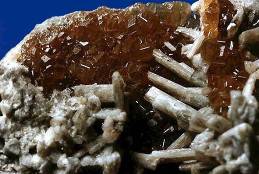 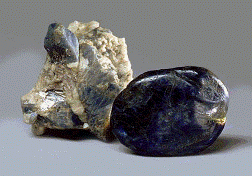                Гранат                                                           Сапфир1.2. Происхождение горных пород и  минералов В природе минералы встречаются в чистом виде, но гораздо чаще они образуют соединения с другими минералами. Такие природные соединения минералов называют горными породами. Например, гранит состоит из кварца, полевого шпата и слюды. На нашей планете насчитывается несколько тысяч горных пород. По способу происхождения горные породы разделяют на магматические, осадочные и метаморфические.При извержении из недр Земли расплавленных горных пород образуются магматические породы . Они делятся на интрузивные горные породы — гранит, сиенит, габбро и эффузивные горные породы - андезит, обсидиан (вулканическое стекло), базальт, вулканический туф. Раскаленная масса поднимается по природным трещинам, постепенно остывает и затвердевает. Иногда расплавленные породы изливаются на поверхность Земли в виде лавы (при извержениях вулканов) и также застывают.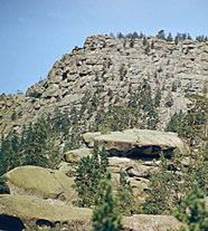 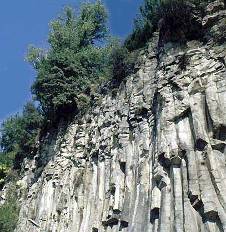               Гранит                                                БазальтИз обломков древних пород, разрушаемых ветром и резкими перепадами температур, возникают осадочные породы. Такие обломки и песчинки часто вместе с остатками растений и животных накапливаются на дне океанов и морей. Это процесс очень длительный и непрерывный, поэтому на уже осевшие обломки и частицы постепенно наносятся следующие слои, под тяжестью которых нижние слои уплотняются. Образуются известняк, песчаник, гипс.Если осадочные или магматические породы попадают на большую глубину, то под действием высоких температур и давления они сильно изменяются и превращаются в новые горные породы — метаморфические. Таким способом из мягкого и рыхлого известняка образуется твердый мрамор.Таким образом, Земля в своих глубинах вынашивает, а затем создает феноменальное творение — камни. Этот процесс скрыт от наших наблюдений, так как происходит глубоко в недрах Земли. В результате процессов, связанных с внутренним жаром Земли, под громадным давлением образуется основная масса минералов.1.3. Минералы вокруг насСо многими минералами мы действительно имеем дело в повседневной жизни. И буквально каждый день - с самым жизненно важным, незаменимым минералом № 1 - обыкновенной поваренной (каменной) солью, галитом. Обычная соль, которую мы употребляем в пищу, — минерал, который геологи называют галит. Соль не только растворена в морской воде. Она встречается и в горах в виде кристаллов. Такая каменная соль и называется галит. Это единственный минерал, который можно употреблять в пищу. Название происходит от греческого «галлос» — морская соль. По цвету он преимущественно белый, бывает бесцветным. Иногда из-за примесей других минералов приобретает интенсивно синий или красный цвет.Без остальных минералов жить кое-как можно; хотя что за жизнь, например, без полевого шпата, из которого делают фарфор, фаянс и зубные пасты; или, тем более, без минералов - драгоценных камней? Природные камни, применяемые в строительстве, тоже состоят из минералов. Некоторые минералы служат источниками металлов, из которых делают гвозди и часовые механизмы, провода, микросхемы, компьютеры и еще множество нужных вещей. Один из самых распространенных минералов — кварц. Именно из него в основном состоит песок на пляже и в карьере.2. Интересное о минералах2.1. Начало коллекцииКогда мы были маленькими, у нас появился первый минерал - агат. Это было так: моя сестра с мамой ездили в гости. Один из родственников подарил ей  агат. Он сказал сестре: «Этот камень называется агат. Я подарю тебе его, он защищает от болезней». Старшая сестра подарила его мне. Этот камень всегда лежит у нас на столе. Он нам очень нравится. Он имеет неповторимый рисунок и цвет. С одной стороны он отшлифован. Минерал агат — красивый поделочный камень, он считается полудрагоценным. Агат бывает голубовато-серым, темно-серым, белым и коричневым. Мой папа рассказал нам, что в карьере добывают минерал – гранит. Его дробят и получают щебень, который используют при строительстве дорог. Его знакомый привез еще один камень- с драгоценными примесями.Мы собираем камни для коллекции у реки, озера, в горах, в лесу и просто на дороге. 2.2. Минералы УралаУрал – это место, где множество интересных минералов для коллекций. На Урале находят практически все известные минералы, золото, платина, топаз, гематит, изумруд, пирит, хризолит и другие. Пожалуй, ни одна страна, ни один уголок нашей планеты не может сравниться с нашим седым Уралом по богатству и разнообразию минеральных ресурсов.Мы познакомились с множеством камней, различных минералов, очень красивых и разнообразных. Мы узнали, что минерал нефрит в два раза прочнее стали. Из него делали музыкальный инструмент для религиозной музыки, представляющий собой набор тонких пластин, подвешенных на золотых или шелковых нитях.Нам было любопытно, что в мире минералов есть свои «хамелеоны». Апатиты могут быть сине-зелеными, розовыми и сургучно-красными. Их название происходит от греческого слова, которое означает «обманывать».Есть в нашей домашней коллекции такие камни как ЗМЕЕВИК, РЕЧНОЙ ЖЕМЧУГ, ЛАЗУРИТ, ГРАНАТ, ЛУННЫЙ КАМЕНЬ, ОНИКС и др.
Мы узнали, что искать минералы для коллекции можно везде! В первую очередь, конечно, на различных рудниках и карьерах, а также в скалах, осыпях, речных каньонах, речной гальке. Камни для коллекций находят даже на склонах железных и автомобильных дорог, в строительных котлованах, различных канавах.ЗаключениеПроведя свое исследование, мы  установили, что:- из минералов, как из кирпичиков, состоит окружающий нас мир неживой природы;- известно множество видов минералов;- процесс образования минералов происходит глубоко в недрах Земли;- единственный минерал, который можно употреблять в пищу – галит, или поваренная соль;- минералы широко применяются в строительстве и промышленности;- на Урале можно найти практически все известные минералы;- искать минералы для коллекции можно везде!На основе полученных нами данных можно сделать вывод, что наша жизнь без минералов была бы значительно сложнее, мир минералов не исследован до конца и таит в себе много загадок, прямо под ногами можно найти как известные науке минералы, так и открыть новые.Нам очень интересны минералы и камни. Мы будем продолжать пополнение коллекции  минералов.Список использованной литературы1. Планета Земля. Энциклопедия. – М.: Издательский дом «РОСМЭН», 1997.2. Райли П., Оливер К. Земля и океаны. – ЗАО «Издательство «РОСМЭН-ПРЕСС», 2005.3. Минералы. Сокровища Земли. – ООО «Де Агостини», 2009.4. Детская энциклопедия Кирилла и Мефодия. Мультимедийная энциклопедия. – ООО «Кирилл и Мефодий», 2007.5. Сеть Интернет.